INTRODUCTIONThe Policies and Procedures for the Fayetteville Alumnae Chapter of Delta Sigma Theta Sorority, Inc. (Herein referred to as the chapter) are in accordance with the National Constitution and Bylaws wherever applicable to Chapters except those identified herein.  All chapters of Delta Sigma Theta Sorority, Inc. are governed by the State Statutes and Laws, Corporate Charter and Articles of Incorporation, Constitution and Bylaws, Chapter Policies and Procedures, Rules of Order Form, and Robert's Rules of Order. All matters not covered by the Constitution and Bylaws and other governing documents of the Sorority will be governed by the current edition of Robert’s Rules of Order, Newly Revised.Administrative Resources and Tools (listed alphabetically)Brand Guide, Chapter Management Handbook, Code of Conduct, Delta Technology Guidelines (DTG), Delta Style Guide, Fiscal Officers Manual, Internal Audit Manual, Membership Intake Program Documents (e.g., Administrative Procedures for Membership Intake, Membership Intake Program, Pyramid Study Guide), Protocol and Traditions Manual, and The Ritual.Each chapter develops its unique Rules of Order and Policies and Procedures that officially disseminates the rules of conduct or procedures of members. These policies and procedures are specific to the Fayetteville Chapter and they describe the manner in which our chapter operates.  Chapter Policies and Procedures include areas not covered by the Constitution and Bylaws and other governing documents of the sorority. They attempt to solve problems, make wise decisions and maintain control to manage chapter affairs.It is important to note that a “policy” states what must be done.  A “procedure” describes how, when, and by whom something is to be done.”ARTICLE I: CHAPTER INFORMATIONSection 1:  Name/Location/NumberThe chapter is called the Fayetteville Alumnae Chapter The chapter is located in the state of North CarolinaThe Fayetteville Alumnae Chapter is assigned to the South Atlantic Region of the SororityThe chapter number is 201Section 2:  Service AreaThe Fayetteville Alumnae Chapter serves the City of Fayetteville and the County of Cumberland County area excluding Spring Lake. The following municipalities are included in Cumberland County: Town of Eastover, Town of Alcon, Town of Godwin, Town of Hope Mills (shared with Fort Bragg Area Alumnae Chapter per MOU), Town of Linden, Town of Stedman and Town of Wade. Section 3:  Contact InformationMailing address:  P.O. Box 403 Fayetteville, North Carolina 28302Website: www.faydeltaalumnaeChapter.orgEmail address: facpres1953@gmail.comChapter Social Media Accounts:  Facebook: @fayalumnaedeltas Fayetteville Alumnae Chapter of Delta Sigma Theta Sorority, Inc., Twitter: @fayAlumnaeDelta, Instagram: fac.dstinc ARTICLE II: CHAPTER STRUCTURE, GOVERNING BODIES & RESPONSIBILITIESThe ruling authority of the chapter will be the Grand Chapter of Delta Sigma Theta Sorority, Inc. Locally the chapter will be governed by the elected officers, elected positions and appointed positions.Section 1:  Executive CommitteeThe Executive Committee is comprised of the following officers: President, First Vice President, Second Vice President, Recording Secretary, Corresponding Secretary, Financial Secretary, Treasurer. The President serves as chairperson of the committee.The President develops the agenda and the Recording Secretary prepares the agenda for the Executive Committee.Meets at the call of the President or at the request of a majority of Executive Committee members. Represents and responds on behalf of the Chapter in emergencies when it is not feasible to present at either Executive Board or Chapter meetings. Section 2:  Executive Board The Executive Board is composed of all elected officers, chairpersons of the chapter standing committees, elected and appointed positions as specified in the Chapter Management Handbook. Special Committee Chairs, Sub-Committee Chairs and Ad Hoc Committee Chairs do not have a vote on the executive board. They may attend and present at Executive Board meetings at the request of the President. They do not have a vote on the executive board. The executive board consists of the following:President (Chair)First Vice PresidentSecond Vice PresidentRecording Secretary Corresponding Secretary TreasurerFinancial Secretary Assistant Financial SecretaryAssistant Corresponding Secretary Assistant Recording Secretary Assistant TreasurerChair of the Internal Audit CommitteeChair of the Nominating CommitteeChaplainSergeant-at-ArmsAssistant ChaplainAssistant Sergeant-at-ArmsParliamentarianAssistant ParliamentarianJournalist Historian Custodian of Properties Official PhotographerEmergency Response Coordinator Immediate Past PresidentChairs of the Standing Committees
Is responsible for general management of chapter affairs between business meetings.Makes recommendations to the body on committee reports for action.The immediate past president is a member of the executive board.Section 3:  COMMITTEESStandingPerforms a continuing task related to chapter operation and remains in existence throughout the sorority year.The Standing Committees of the chapter are:Executive CommitteeExecutive BoardAdopt-a-SiteArmed ForcesArts and Letters Budget and FinanceCinderella’s ClosetEmergency ResponseCommunication and Public Relations and Technology*Fundraising JabberwockHeritage and Archives Hospitality and CourtesiesInternal AuditMembership Services Nominating CommitteePolicies and ProceduresProgram Planning and DevelopmentEconomic Development **Educational Development **Delta Academy Delta GEMSEMBODIPrincessInternational Awareness and Involvement **Physical and Mental Health **Healthy LifestylesRisk Management **Protocol and Traditions/Rituals and Ceremonies *Scholarship Social Action (in support of Political Awareness and Involvement)Delta LitesFoster Care Initiative Habitat for HumanitiesSpecialThese committees are established by the President to focus on a specific area or project as needed. Such committees would only be established when a standing or appointed committee could not execute the needed duties.When the task is done, the committee’s business is considered complete, and the committee is dismissed.Special Committee Chairs may attend Executive Board meeting at the request of the President.The Special Committees of the chapter are:Elections Minerva Circle  May Week  National Pan-Hellenic Council Past Presidents Council Step Team ARTICLE III: ELECTED OFFICERS and OTHER LEADERSHIP POSITIONSSection 1:  Duties and Responsibilities of Elected OfficersPRESIDENTProvides leadership and gives administrative guidance and direction to the structure and programming of the chapter.Officially represents the chapter.Serves as chapter Voting Delegate for National Convention and Regional Conference; reports Grand Chapter updates back to the body at the first business meeting after the National Convention or Regional Conference.In the event the President and First Vice-President are unable to serve as delegate and/or alternate to National Convention or Regional Conference the chapter will follow the order of succession as outlined in the Policies and Procedures.Oversees Chapter Operations.Oversees and adheres to the responsibilities of the President in the current Fiscal Officers Manual.Leads ritualistic services and ceremonies.Appoints all Chairs, Co-Chairs and committee members unless designated by election or the chapter Policies and Procedures.Fills vacancies according to the “Filling Vacancies” section. Ensures corporate accountability reports are completed and submitted, and that chapter compliance is met by established deadlines.Reviews and approves all chapter communications, publications, etc.Submits a copy of correspondence (National Headquarters, Regional, State, and Local) to appropriate committees.Serves as chair of Executive Committee (EC) and Executive Board (EB).Signs all contracts for the chapter.Conducts a transition meeting involving incoming and outgoing elected officers, elected committee chairs and members.Ensures the chapter operates under an approved budget.Is one of three persons authorized to sign all Purchase Order’s (PO’s), reimbursement Vouchers and checks (except her own check).Serves as member of the Budget and Finance Committee.Serves as ex officio member of chapter committees, except the Elections Committee (when she is a candidate), Nominating Committee and Internal Audit Committee.Serves as a member of the Minerva Circle by virtue of position.Reviews the Internal Audit report prior to the Internal Audit Chair submitting in the Red Zone by the due dates.Completes and signs and ensures that all Fiscal Officers have completed and signed the Acceptance of Fiduciary Responsibility Form and keeps them for as long as they are in that office and she is President. Submits the forms to Grand Chapter via the Red Zone.Votes only in matters of secret ballot and/or to break a tie vote.Performs other duties as noted in the Chapter Management Handbook, the Fiscal Officers Manual and as directed by Grand Chapter.Coordinates an appointed team of Sorors who provide recommendations for chapter memorandum of understanding (MOU) with surrounding chapters impacting Fayetteville Alumnae programming and activities. FIRST VICE PRESIDENTPerforms all duties of the office of President, with the exception of the fiscal and Minerva Circle duties, at the request of, in the absence of, or upon the resignation or incapacitation of the President.Serves as Alternate Delegate to National Convention and/or Regional Conference; reports Grand Chapter updates back to the body at the first business meeting after National Convention or Regional Conference in conjunction with the Chapter President.In the event the President and First Vice-President are unable to serve as delegate and/or alternate to National Convention or Regional Conference the chapter will follow the order of succession as outlined in the Policies and Procedures.Serves as Chair of Planning and Development Committee and is Risk Management Coordinator. Assists the President in appointing program chairpersons.Serves as a member of Executive Committee and Executive Board.Serves as a member of the Budget and Finance Committee.Performs other duties as noted in the Chapter Management Handbook and as directed by Grand Chapter.Schedules and/or provides information for necessary training (i.e. DID, MIT, Advisor’s Training). SECOND VICE PRESIDENTPerforms specified duties, with the exception of the fiscal and Minerva Circle duties in absence of and at request of the President.Serves as Alternate Delegate to National Convention and/or Regional Conference if the First Vice President is unable to attend and reports Grand Chapter updates back to the body at the first business meeting after National Convention or Regional Conference in conjunction with the Chapter President.Serves as chair of a standing committee (e.g. Membership Services Committee).Assists the President in appointing appropriate committee chairpersons.Serves as a member of the Executive Committee and Executive Board.Coordinates other activities as deemed necessary by the President.Performs other duties as noted in the Chapter Management Handbook and as directed by Grand Chapter.RECORDING SECRETARYRecords accurate minutes of all chapter business meetings, Executive Board, special and called meetings.Ensures minutes of previous Executive Board or Chapter meeting are presented to the President within two weeks following the meeting.Distributes copies of previous minutes to members at current Executive Board, Chapter Meeting or if applicable posted in the Members Only section of the chapter website.Responsible for accurate records of attendance at chapter and Executive Board meetings.Records all chapter votes.Obtains, maintains and secures all minutes and committee reports in a permanent media of record.Ensures chapter adheres to document retention policies.Serves as the custodian of all of the chapter’s records.Performs other duties as noted in the Chapter Management Handbook and as directed by Grand Chapter.Forwards minutes to Corresponding Secretary so the minutes can be mailed to sorors without electronic access. ASSISTANT RECORDING SECRETARYFulfill all duties in support of the recording secretaryPerforms specified duties of the recording secretary in the event of the recording secretary’s absence. Performs specified duties at the request of the President. CORRESPONDING SECRETARYAssists the President with the official correspondence of the Chapter.Reads correspondences to membership.Sends meeting notices to membership.Picks up the mail weekly from chapter’s post office box and makes President aware of all incoming correspondence.Advises chapter President of all correspondence received before distributing to chapter officers and committee chairs.Distributes committee correspondence to appropriate Chair or designee.Provides a log of National, Regional, State and Local correspondence at Executive Board meetings and to members at business meetings. At the direction of the president, sends written notice at least ten (10) days prior to: the election of chapter officers; election of committee chairs and members; vote to proceed or not to proceed with membership intake; and voting on the acceptance of applicants into the sorority.  Written notice may include email, USPS, or other appropriate forms of communication deemed acceptable by the Regional Director. Responsible for obtaining, maintaining and securing all yearly correspondence in a permanent file/folder.Performs other duties as noted in the Chapter Management Handbook and as directed by Grand Chapter.Ensures the chapter minutes and executive board minutes are mailed to financial members (hard copy list) with no email address.  Minutes of Chapter E-Board and Chapter Business meetings should be placed on the Chapter website at least five (5) days prior to the Chapter meeting. ASSISTANT CORRESPONDING SECRETARYFulfill all duties in support of the corresponding secretary.Disseminates electronic communications to financial members authorized by the Chapter President.Performs specified duties of the corresponding secretary in the event of her absence and/or at the request of the President. FINANCIAL SECRETARYAdheres to responsibilities of the Financial Secretary role in the Fiscal Officers Manual.Receives, issues receipts for and keeps records of all income and related funds to the Chapter.Coordinates with the Treasurer to ensure that all receipts for funds collected are deposited within two (2) business days.One of three persons authorized to sign bank checks. Position does not sign her own check.  Assists Treasurer in the preparation of Grand Chapter dues payments and annual financial report.Prepares a written and verbal report for presentation at each monthly Executive Board and Chapter meeting. This report will reflect a summarization of all income received for the period excluding interest. Notifies Corresponding Secretary and President to alert members via chapter correspondence regarding the amount and deadline of dues collection.Serves as member of Budget and Finance committee.Serves as a member of the Minerva Circle.Notifies the Chapter President regarding any lapse of eligibility of chapter officers, appointed/elected positions, committee chairs and committee members.Transacts all business in Executive Board or, sorority meetings (including writing checks), or special business meetings at the request of the President.Prepares the roster of financial chapter members.Completes and signs the Acceptance of Fiduciary Responsibility Form.Responsible for turning books over to Internal Audit Committee two weeks after the fiscal year closes or at the request of Internal Audit Chair.Performs other duties as noted in the Chapter Management Handbook and as directed by Grand Chapter. ASSISTANT FINANCIAL SECRETARYPerforms all duties of the office of Financial Secretary except for signing checks and Minerva Circle duties, at the request of, in the absence of, or upon the resignation or incapacitation of the Financial Secretary.Serves as a member of the budget and finance committee. Completes and signs Acceptance of Fiduciary Responsibility Form.Performs other duties as noted in the Fiscal Officers Manual, Chapter Management Handbook and as directed by Grand Chapter.TREASURERAdheres to responsibilities of the Treasurer in the Fiscal Officers Manual.Monitors expenditures of the Chapter budget.Is one of three persons authorized to sign all Purchase Order’s (PO’s), Reimbursement Vouchers and checks (except her own check).Disburses all outgoing funds, such as purchase orders, chapter member reimbursements and committee expenses.Serves as keeper of chapter funds and accounts for all income and expenditures.Prepares a written and verbal report for presentation at each monthly Executive Board and Chapter meeting of the written bank reconciliation. This report will reflect an exact statement of income, disbursements, and summary ledger on a monthly basis.Balances monthly bank statements and merchant and/or electronic payment system accounts.Serves as Chair of the Budget and Finance Committee.Disburses and processes chapter expense vouchers for reimbursement.Works closely with Financial Secretary to ensure all financial records are accurate.Deposits all funds within two (2) business days of receipt by the Financial Secretary.Notifies individuals and Financial Secretary of checks returned by the bank for insufficient funds and the charge for each returned check.Ensures the bookkeeping policies are followed as outlined in the current Fiscal Officers Manual.Transacts all financial business in Executive Board or sorority meetings (including writing checks), or special business meetings at the request of the President.Checks relevant budgets prior to issuing checks.Ensures voucher process is used for disbursement of funds.Retains copies of all expense receipts along with reimbursement vouchers submitted for payment.Responsible for turning books over to Internal Audit Committee two weeks after the fiscal year closes or at the request of Internal Audit Chair.Ensures all fiscal officers are bonded.Completes and signs the Acceptance of Fiduciary Responsibility Form.Performs other duties as noted in the Fiscal Officers Manual, Chapter Management Handbook and as directed by Grand Chapter.Serves as a member of the Fundraising Committee. ASSISTANT TREASURERPerforms all duties of the office of Treasurer except for signing checks and depositing funds, at the request of, in the absence of, or upon the resignation or incapacitation of the Treasurer.Serves as a member of the budget and finance committee. Completes and signs Acceptance of Fiduciary Responsibility Form.Performs other duties as noted in the Fiscal Officers Manual, Chapter Management Handbook and as directed by Grand Chapter.Serves as a member of the Fundraising Committee. Section 2:  Duties and Responsibilities of Appointed PositionsParliamentarian Advises, upon request of the Chapter President, other officers, committees and member on matters of parliamentary procedures according to Grand Chapter’s Constitution and Bylaws, the chapter’s Policies and Procedures and current edition Robert’s Rules of Order Newly Revised.Serves as a member of the Policies & Procedure committee.Sets up and dismantles ceremonial table at the end of the chapter meeting in the absence of the Custodian or Assistant Custodian.  Assistant ParliamentarianAssists the Parliamentarian with her duties and responsibilities.Serves in the event of the absence of the Parliamentarian and/or at the request of the President. Chaplain Sets the spiritual tone of the meeting when so requested.Serves in this capacity at other gatherings at the request of the President.Fulfills the role outlined in the Ritual for chapter meetings and ceremonies.Participates in Omega Omega services.Must keep accurate record of deceased members of the chapters for reports to Grand Chapter.Chairs the Hospitality Committee. Serves as a member of the Executive Board.Assistant ChaplainPerforms specified duties of the Chaplain in the event of her absence.Performs at the request of the President. Emergency Response Coordinator The Emergency Response Coordinator chairs the Emergency response Committee. Maintains sufficient levels of preparedness to respond to major natural disasters at the local level as well as per national mandates.Develop, document, and execute a strategic plan that anticipates emergency situations in which members of the chapter might find themselves and proactively prepares sorors to survive such situations.Adhere to the guidelines and instructions in the Emergency Response Toolkit.Sergeant-At-Arms Fulfills the role as outlined in the Ritual for chapter meetings and ceremonies.Assists President in keeping order at all times.Supervises admittance of all persons to chapter meetings.Guards against intrusion.Ensures the chapter, members and visitors adhere to the guidelines of the current Protocol and Traditions Manual upon entry to meetings and ceremonies.Notifies the Recording Secretary the determination of a quorum. Serves as Chair of Protocol and Traditions/Ritual and Ceremonies Committee. Serves as a member of the Policies and Procedures Committee. Assistant Sergeant-At-Arms Assists Sergeant -At- Arms and President in keeping order at all times.Assists with admittance of all persons to chapter meetings.Guards against intrusion.Ensures the chapter and members adhere to the guidelines of the current Protocol and Traditions Manual upon entry to meetings and ceremonies. Serves in the absence of the Sergeant-At-Arms and/or at the request of the President.
 Historian Maintains an annual summary of all chapter activities in a compiled scrapbook, including photographs, news clippings, programs, and other artifacts, as necessary.Submits a written chronicle of the year’s chapter activities to the chapter at the end of each fiscal year.Maintains a list of chapter awards, certificates, etc.Ensures that pictures are taken at all chapter activities, National Conventions, and Regional Conferences.Displays the chapter scrapbook and other applicable items as requested and on special chapter occasions throughout the Sorority year.Serves as Chair of Heritage and Archives.JournalistCollects and disseminates timely information to the general public regarding the Chapter's community service and related activities that may be of interest to the public.Advises the Executive Board on matters pertaining to strengthening public relations in the community.Serves as Chair of the Communications and Public Relations and Technology Committee.Serves as a member of Heritage and Archives.Custodian of PropertiesProperly stores and maintains in fine condition all ritual and chapter properties for use during chapter meetings and other sorority functions.Maintains a written inventory of all chapter properties and submit an annual report to the President, with a copy to the Recording Secretary.Ensures that properties are available for meetings and other sorority functions as required.Responsible for managing the chapter’s storage facility.Maintains a written inventory list of all items in the storage facility (i.e. computers, cameras, printers, etc.) and submits an annual inventory report to the President and a copy to the Recording Secretary in May of each year.  Sets up and dismantles ceremonial table at the end of the chapter meeting, in addition, also maintains the cleaning of linens used for ceremony. Updates and maintains guidelines for materials/items to be obtained in a timely manner for Chapter members. Assistant Custodian of PropertiesAssist the Custodian with the duties and responsibilities as appropriate.Serves in the absence of the Custodian and/or at the request of the President.Assumes all duties of the Custodian in her absence. Internal Audit Committee Members The committee consists of 4 members appointed by the President.The committee audits the chapter’s records in accordance with the procedures listed in the Internal Audit Manual. Risk Management CoordinatorWorks with President and Committees to conduct Risk Management training for chapter members and volunteers when appropriate.Identifies, obtains background checks and selects volunteers to work with participants of chapter youth programs when needed.Monitors youth program activities to ensure planning is based on the four forms of Risk Management; reputation, emotional/psychological, financial and physical.Ensures youth program activities consistently demonstrate the best interest of participating youth and Delta.Ensures the chapter adheres to policies established in the Risk Management Manual.Designated as the First Vice President.Committee ChairsWorks with the committee to carry out the programs of the Sorority’s Five Point Programmatic ThrustFacilitates and coordinate tasks to get the committee’s work accomplished.Submits a budget no later than April to the Budget and Finance Committee. Prepares written committee reports to the EB for the committee to be placed on the agenda for chapter meeting.Approves only budgeted committee expenses.Signs all committed POs/Reimbursement Vouchers before forwarding to the President for signature, prior to any fund disbursement.Ensures President signs all contracts and letters to external parties.Advises the Treasurer of all vendor’s payment requirements and timetables.Ensures general liability insurance is secured for all programs or events attended by individuals that are not members of the chapter.Submits all signed vouchers with receipts at Executive Board, Chapter meetings or special called meetings designated by the President.  Reconciles budget expenses before signing a committee member’s PO/Reimbursement Voucher.All committee meetings are open to the Chapter for attendance except for Nominating, Minerva Circle and Elections. The Chair of each committee completes and submit to the Chapter President a written Evaluation Form at the end of the sororal year. Section 3:  Duties and Responsibilities of Elected PositionsNominating Committee Chair and MembersThe committee will consist of one (1) Chairperson and 3 members of the chapter.  Members of the Nominating Committee will be elected by a majority vote of the members present and voting at the time of chapter elections in May. The committee will solicit and receive nominations from chapter members for all elected officers and positions, including the Minerva Circle, to create a slate of candidates.The Chair and the members of the Nominating Committee serves only one (1) term and can not be a candidate for any elective office while serving on the Nominating Committee.Members of the Nominating Committee are ineligible to run for office while serving on the Committee. The chair and members of the Chapter Nominating Committee must resign prior to the call for nominations to be eligible to run for an office or position.Internal Audit Committee Chair The Chair is elected during the chapter election of officers. Audits the chapter’s records on a quarterly and annual basis in accordance with the procedures listed in the Internal Audit Manual. Establishes a schedule for the year as to when the audit will be completed and when records will be collected. The chairperson collects the required financial records from the financial officers in accordance with the schedule recommended by the National Internal Audit Committee. The financial records should be returned to the fiscal officers as soon as possible, but before the next scheduled Executive Board meeting.A draft of the audit report should be discussed with the fiscal officers before the Audit report is finalized. The chairperson makes a report to the chapter of the summary audit findings and recommendations for improvements, if any.The chairperson of the audit committee will submit the quarterly Internal Audit Report on-line in the Red Zone in accordance with the Internal Audit Manual schedule. The chairperson provides the Detailed Audit report to the Recording Secretary and make it available for review at the Executive Board and Chapter meetings.If the services of a CPA are required, the chair will coordinate with the treasurer to provide the books to the CPA for the external Review or Audit.The chairperson will complete the Annual Internal Audit Report (IAR-1) in the Red Zone and upload the documents obtained from the CPA and the Signature Pages (signed by the audit committee members) into the Red Zone by the required deadlines outlined in the Internal Audit manual.  The chairperson reviews the CPAs report with the president and financial officers, then the Executive Board and finally the chapter.Performs other duties as noted in the Internal Audit Manual and as directed by Grand Chapter. Minerva CircleThe duties and responsibilities of the Minerva Circle are detailed in the Membership Intake Program.  Members are eligible to serve on this committee, according to the criteria established in the Administrative Procedures for Membership Intake. Advisors (Collegiate Only) All Advisor Duties and Responsibilities for advisors and advisory council are per the current version of the Chapter Management Handbook.All advisors assist with the execution of promoting a successful collegiate chapter.  Section 4: Term of OfficeLimits of OfficeElected Chapter officers, elected chairs and positions are elected every two (2) years.Nominating Committee Chair and Nominating Committee members can only serve one (1) term. Chapter officers cannot serve more than two (2) consecutive terms in the same office. One term equals two (2) years.No member may hold more than one (1) elected office at a time, with the exception of being elected to the Minerva Circle. Assumption of office[Alumnae Only] Elected Chapter officers assume office on July 1 after being elected by a majority vote of the chapter.Installation is not required to assume office. It is the election rather than the installation that confirms the member has been elected to the office. AppointmentsAppointed positions will serve terms per the authority of the President.All Chairs, Co-Chairs and committee members unless designated by election or the chapter P&P are appointed by the chapter president. Chapters may determine the methodology used to solicit members interest in serving on a committee. (i.e. Sign Up Sheet, Committee Application, Volunteers etc.) Resignations If any elected officer resigns, relinquishes or ends her duties before end of term the officer must deliver written resignation to the chapter president to be shared with the membership via e-mail and/or letter to chapter PO Box. It is requested that all resignations or intent to resign be notified to the chapter president as soon as the resigning officer is made aware that a resignation is pending / forthcoming. A transition meeting must occur with either the chapter president or her designee no later than one week after resignation. All areas of the transition of officers as outlined in the Chapter Management Handbook and chapter P&P must be fulfilled.  Section 5:  ImpeachmentImpeachment ProcessThe formal process used to charge, conduct hearings and remove elected chapter offices from office for misconduct while in office.The impeachment process must be carried out in accordance with the Chapter Management Handbook.Appointed committee chairs, appointed positions and members are removed by the Chapter President, not by impeachment.Any elected officer or elected position who has been impeached is ineligible for election to any other chapter office. Section 6:  Filling VacanciesChapter OfficersWhen a vacancy occurs in the office of President, the second highest ranking officer (e.g. Vice President) will become President to complete the unexpired term. Other PositionsWhen vacancies occur in other elected officers or elected positions, they must be appointed by the President within no more than thirty (30) days.The President can only appoint chapter members to elected offices or positions when the office or position is vacant due to a member not being elected during the chapter elections or due to an unexpected vacancy.   Only chapter members who meet eligibility requirements as defined in the chapter P&P for the office or position can be appointed to fill vacancies.In the event the chapter President cannot fill the vacant office or position due to chapter member(s) not meeting eligibility requirements, or when no member is willing to serve, she will contact the Regional Director and request special dispensation to make an appointment.In the event the chapter needs to hold a special election to fill a vacancy the Regional Director must be consulted and provide approval for all special elections for elected officers and elected positions.  The incoming president appoints any vacancies during an election year. Minerva CircleIn the event a position becomes vacant on the Minerva Circle, the President will appoint a replacement within 24 hours.  If there are no other trained chapter members to replace the vacancy, then a current member on the Minerva Circle will assume more than one role on the committee.In the event The Leader of the Minerva Circle position becomes vacant the president will replace the LMC with a current trained member of the Minerva Circle.Full term servedAn officer, elected or appointed position, committee chair, or committee member who has served more than half a term in an office is considered to have served a full term. ARTICLE IV: COMMITTEE DUTIES, RESPONSIBILITIES AND MEMBERSHIP COMPOSITIONSection 1:  STANDING COMMITTEESCommittees consist of chapter members that are elected or appointed to consider, investigate, perform a task or oversee a project/program on behalf of the chapter. Committee members who miss two committee meetings will be removed from the committee. Committee chairs are responsible for notifying the committee member and the President via email.Executive CommitteeThe Executive Committee is comprised of the following officers:  President, First Vice President, Second Vice-President, Recording Secretary, Corresponding Secretary, Financial Secretary, Treasurer.The Chair of the Committee is the Chapter President.The President prepares the agenda for the Executive Committee.Meets at the call of the President or at the request of a majority of Executive Committee members.Represents and responds on behalf of the Chapter in emergencies when it is not feasible to present at either Executive Board or Chapter meetings. Executive BoardThe Executive Board is composed of all elected officers, elected positions, appointed positions, chairpersons of standing committees of the chapter and the immediate past president. Is responsible for general management of chapter affairs between business meetings.Makes recommendations to the body on committee reports for action.Adopt-A-Site To arrange and coordinate six (6) clean-up dates for the location(s) determined by the Adopt-a-Site committee and the City of Fayetteville.Follow the City of Fayetteville/Cumberland County Parks and Recreation process for obtaining supplies
and reporting clean-up dates.Armed Forces1. Provide and assist Armed Forces by paying respect homage, patriotism and honoring our nation
    Veterans and Soldiers locally and deployed. 
     Arts and Letters     	 1. The Arts and Letters Committee promotes and supports cultural arts in the community and develop
                  programs in accordance with the Grand Chapter's directions.2.   Focuses on highlighting the work and talents of African American artists and writers.  Budget and FinanceThe Chair of the Committee may be the Treasurer and it is composed of about five (5) members, including the President, First Vice President, Financial Secretary, Assistant Financial Secretary, Assistant Treasurer, Immediate Past Treasurer, Immediate Past Financial Secretary, Immediate Past President, and Fundraising Chair.(Note: If Chapter Treasurer is not the chair of Budget and Finance Committee she must be elected. Please refer to Fiscal Officers Manual for the election guidelines of the Budget and Finance Committee Chair).Any member of the current Internal Audit Committee cannot be a member of this committee.  Collect, review and, if necessary, revise all budgets submitted by chapter officers and committee chairpersons by March 31st Presents the annual operating budget for the ensuing fiscal year (prepared by the committee) to the chapter for approval by May of each sorority year.Recommend general financial policies of the chapter.Study and develop financial plans to strengthen financial base of the chapter.Ensure at the beginning of each year, funds in the treasury are redistributed in accordance with the new budget.Consider the financial needs of the chapter and recommend increase of dues.Distribute final copies of the approved budget for the upcoming year by the June business meeting.Review budget quarterly.Will meet within two (2) weeks of receiving the Internal Audit report, with a minimum of four (4) meetings during each fiscal year.If an impromptu budget reallocation is necessary due to an additional request for funds or notification of unused allocated money, a meeting will be scheduled to reallocate funds. Ensure the following schedule is maintained:Note:  If an impromptu budget reallocation is necessary due to an additional request for funds or notification of unused allocated money, a meeting will be scheduled to reallocate funds.Cinderella’s Closet  Collaborates with an establishment to setup up a closet to provide prom dresses and accessories for young ladies who cannot afford to purchase a dress for their school prom. Coordinates with the school social workers to identify a target population.Emergency Response The Emergency Response Committee maintains sufficient levels of preparedness to respond to major natural disasters at the local level as well as per national mandates.Develop, document, and execute a strategic plan that anticipates emergency situations in which members of the chapter might find themselves and proactively prepares sorors to survive such situations.Adhere to the guidelines and instructions in the Emergency Response Toolkit.The Chapter will assist Sorors (financial & nonfinancial) affected by a disaster depending on the funds in the Chapter not to exceed $250.00. An application for assistance will be required. Communications and Public Relations and TechnologyThe Chair of the Committee is the chapter Journalist.The Communications Committee maintains the chapter email distribution list and, will compile and update the chapter directory annually and, notify financial members with information regarding Omega Omega and other pertinent information when activated by the Chapter President. Prepares press releases, distributes to the print and electronic media. (Star, Globe, and Call).Prepares a newsletter periodically that will inform Chapter members of relevant activities and accomplishments of committees and members.Obtains the services of a photographer and arranges for pictures to be taken of Chapter events.Coordinates with Committee Chairs regarding newsworthy activities of their committees.Sends pertinent Chapter news to Regional and Grand Chapter publications.Manages and monitors the chapter’s social media pages and accounts.The committee is responsible for addressing the communication needs of the chapter and implementing best practices to meet media and technology needs. Creates, edits and maintains the chapter’s website and social media platforms (i.e. Facebook, Twitter, etc.).Implements technological solutions that aid in the efficiency and effectiveness of the chapter.Monitors recommendations and requirements from the National Technology Committee, as presented in the Delta Technology Guidelines, while working with the chapter’s leadership for implementation.Provides chapter members with passwords to access documents via the chapter’s “Restricted Area” for the “Members Only” portal. Audit the security of the website through the use of sophisticated anti-virus protection, firewalls, and application-based updates.Maintains the chapter website.Provide support for virtual meeting platforms.Support electronic voting/nominating and any additional technology-related issues/concernsFundraisingThe Fundraising Committee plans, organizes and coordinates appropriate events to raise funds for chapter programs and projects.The Chair of Fundraising may be a member of the Budget and Finance committee.Present the proposed fundraising activities to the chapter for final approval at the May chapter meeting to include the projected fundraising goal for each activity, a complete event budget with potential profit/loss statement, and the total projection for the fiscal year in the recommendation of activities.Jointly implement all fundraising activities involving other committees. Any committee which plans an event intended to be a fundraiser must submit budget projections specific to that event, which must be approved by the chapter.Chapters may not use funds raised from the public to give scholarships to the child of a soror in the chapter.Financial Secretary or Assistant Financial Secretary must collect money on behalf of the fundraising committee.After any fundraiser, a written financial report must be submitted within 30 days to the Treasurer and the Budget & Finance Committee for reconciliation.  Once reconciled, the report is presented to the chapter.Adhere to the fundraising guidelines outlined in the Fiscal Officers Manual and Chapter Management Handbook. Only certified/cashier’s checks or money orders will be accepted form individuals who are not members of the Fayetteville Alumnae Chapter within five days of an event. Funds raised by the Fundraising Committee will be budgeted for programs, projects, and scholarships.Jabberwock The Jabberwock is a youth development and scholarship program.The Jabberwock consists of a group of activities designed to enhance the academic, social, cultural and civic awareness of selected high school juniors, seniors and Princess participants from the Cumberland County School System. Students from other surrounding high schools may participate if the Delta Sigma Theta Chapter of their area does not provide the opportunity for them to participate. The Jabberwock pageant is held every even year if there are at least 8 Jabbwerwock contestants participating, who have shown forth their commitment by paying the determined deposit amount by the established deadline (by the end of the sorority year prior to the pageant). In the event the pageant is cancelled by FAC, contestants will be refunded their registration fee. If a contestant withdraws, there will be no refund. Heritage and Archives The Heritage and Archives Committee may prepare materials for exhibition at conferences and other activities and keeps a scrapbook up to date, with documentary evidence of the activities of the Chapter. The Chair of the Committee is the Historian.The Journalist serves as a member of the committee. Keeps all documents, photos and memorabilia of the Fayetteville Alumnae Chapter.Records, revises and updates annually, the Chapter’s history and makes sure such documents are stored properly. (The Chapter will approve all revisions before publication.)Documents annual accomplishments and initiatives of current President. 

Hospitality and CourtesiesThe Committee is responsible for extending courtesies, such as condolences, recognition to chapter members, to honor visiting Sorors fulfilling a speaking engagement, etc.The committee is also responsible for playing a key role in setting a hospitable environment, which welcomes a sisterly spirit to our members, sorors and guests at chapter meetings, Delta sponsored events, as appropriate and other activities as deemed by the President and/or Chairperson. Added to membership committee. The Hospitality and Courtesies Committee will work closely with the Information and Communications Committees to provide appropriate courtesies in a timely mannerThe courtesies referenced in the guidelines with the exception of the Omega Omega Ceremony are extended only to Chapter members.Each member and Soror will be responsible for contacting the President in case of an illness or death in her family. Such notification is also applicable during events of recognition and honor.  Members are encouraged to send cards, visit or telephone sorors for personal courtesies.An immediate family member is defined for the purpose of this policy as a spouse, son/daughter, parent, brother/sister, stepchild, step siblings, stepparent, parent-in-law, son/daughter-in-law, brother/sister-in-law, grandparent/childImmediate family also includes legal guardian or in loco parentis. The designated amount for illness or death of soror is: Fruit Basket $30, Plants $50, Funeral Design for soror $75 or current price for all items, Violet Corsage current price. Pricing includes taxes. The designated amount for the death of a soror or soror’s immediate family member is not to exceed $150. The soror family member or the soror will be contacted to select a meal coordinated by the Hospitality Chair or her designee or a donation not to exceed $150 to an organization/charity of the family’s choice. All courtesies should be sent locally to eliminate a wire charge. Hospitality Chair shall use judgement in purchasing courtesies to remain within budget and consistency with other courtesies.Recognitions/Gifts will be recognized only one (1) time per event and presented quarterly at monthly chapter meetings.Courtesies may be sent to homebound members as a thoughtful gesture (i.e. card).Sorors accomplishments (weddings, births, retirements, post graduate from accredited college or university, job promotion) will be included in the chapter newsletter, chapter email, FAC Diva FaceBook page and announced at chapter meetings. A picture shall be included in appropriate median.The Chaplin chairs this committeeInternal Audit The Internal Audit Committee consists of a Chair, elected by majority vote of the members present and voting, and four (4) members appointed by the President to review the Chapter’s records.  The members of the Internal Audit Committee may not be current Financial Officers, Chapter President or members of the Budget and Finance Committee but should have some knowledge of the chapter fiscal operations and general accounting procedures (i.e., past financial officers and members with an accounting or financial background). Immediate past fiscal officers may serve as either chair or member as long as they avoid reviewing transactions which they may have been party to.The committee reviews the chapter’s financial records quarterly.The committee verifies the existence of and chapter adherence to the internal controls.Adhere to all of the internal controls as outlined in the Internal Audit Manual. The committee will document and recommend improvements to the internal controls to address any weaknesses.The audit committee completes Form IAR-1 audit worksheets as part of the quarterly review process.The Summary Audit report is to be read at the Executive Board meeting before it is read at the Chapter meeting as outlined in the Internal Audit Manual. The Detailed Audit report is to be given to the Recording Secretary and made available for review at the Executive Board and Chapter meetings.The chairperson of the audit committee will submit the quarterly Internal Audit Report on-line in the Red Zone as outlined in the Internal Audit Manual. The chairperson secures the books for the committee’s audit of the 4th quarter transactions by the schedule outlined in the Internal Audit Manual.  If the services of a CPA are required, the Treasurer will then provide the books to the CPA for the external Review or Audit.The treasurer obtains all documents and reports from the CPA by dates outlined in the Internal Audit Manual. 	The chairperson will complete the Annual Internal Audit Report (IAR-1) in the Red Zone and upload the documents obtained from the CPA and the Signature Pages (signed by the audit committee members) into the Red Zone by the dates outlined in the Internal Audit Manual. The chairperson reviews the CPAs report with the president and financial officers, then the Executive Board and finally the chapter. Membership Services The Chair of the Membership Services Committee is responsible for coordinating bonding and sisterhood activities to maintain chapter morale.The committee coordinates reclamation programs.The committee is also responsible for playing a key role in setting a hospitable environment, which welcomes a sisterly spirit to our members, sorors and guests at chapter meetings, Delta sponsored events, as appropriate and other activities as deemed by the President and/or Chairperson.The Committee is responsible for the hospitality and courtesies extended to members included in the chapter P&P and others at the approval of the chapter. Works with the Financial Secretary to keep a record of non-financial sorors for the purpose of reclamation.Coordinates all membership activities as mandated by National Membership Services Committee.Coordinates with the Financial Secretary the membership of new sorors entering the Chapter.Records and acknowledges 25 and 50 years membership in Delta Sigma Theta.Manages collegiate transition activities.Complies information within the Chapter’s “Redbook” which will include but not limited to Chapter Directory, Delta Dears, Chapter History, Chapter Officers, National and Regional Officers and the Chapter Calendar.  Revises and distributes “Redbook” to members during the Chapter retreat and/or first Chapter meeting. (“Redbooks” will be assembled in electronic form and as hardcopy for members without computer access.) Chapter Specific InformationAssign one soror from a list of volunteers to mentor a new member to the chapter. A template/guide shall be developed by the committee to ensure consistency.Coordinates an annual FAC DELTA 101 for new and reclaimed members.Coordinates local Founders Day activities.Nominating The committee will consist of one (1) Chairperson and no more than three (3) members of the chapter.  The committee will solicit and receive nominations from chapter members for all elected officers and positions, including the Minerva Circle, in order to create a slate of candidates.The Nominating Committee shall be responsible for educating the chapter members on pertinent information as it relates to nominations. Policies and Procedures  The Policies and Procedures Committee is responsible for drafting and submitting to the Chapter any amendments or changes that the Chapter or Grand Chapter deem necessary. The Chair and members review annually the Chapter Policies & Procedures.The Chair and members review, update, and submit the Chapter Rules of Order annually on or before June 30.The Committee immediately reviews current Rules of Order and Policies and Procedures after each National Convention to ensure the chapter is not in conflict with recent developments.The committee establish a timeline for receiving, reviewing, and submitting proposed Policies and Procedures amendments in accordance with Amendments for Policies and Procedures section of this P&P.Program Planning and DevelopmentProvide leadership, focus and coordination for implementation of the Chapter’s public service and internal development programs.   The Chair of the Committee is the First Vice President.Maintain a repository of knowledge about the Sorority’s national program thrusts and initiatives.Develop a plan with committee chairpersons, programs and projects to be implemented.Review feasibility and coordinate implementation of national initiatives.Conduct a chapter-wide evaluation survey of performance of all programs and activities and make recommendations to the Executive Board and to the Chapter.Prepare the annual calendar of events.Economic Development The committee will address issues concerning financial planning, money management, consumer education, investments and employment opportunities. The committee will provide programs to assist chapter members and the community to start the journey to financial independence and economic empowerment. Educational DevelopmentThe committee implements national and local programs that promote academic excellence and provide financial support to students within the Chapter’s service area.Dr. Betty Shabazz Delta Academy: The program enriches and enhances the education of young females between the ages of 11 and 14. Delta Academy supplements their studies in math, science and technology and encourages them to dream, and to prepare for full participation as leaders in the 21st century.Delta G.E.M.S. (Growing and Empowering Myself Successfully):  From the dreams formulated in Delta Academy, this program works with young women aged 14 to 18 to provide the frame-work to actualize those dream through the performance of tasks to develop goals leading to college and career.E.M.B.O.D.I.: The EMBODI program is designed to refocus the efforts of Delta Sigma Theta Sorority, Inc., with the support and action of other major organizations, on the plight of African American males.  EMBODI is designed to address these issues through dialogue and recommendations for change and action.Princess Committee: This program designed to develop a club for girls ages 4-11 with the goal/focus of providing cultural, educational, fund activities along with community service, and fellowship. It is designed to enhance their individual leadership skills and character and prepare them for the opportunity to participate in the Miss Jabberwock Pageant to compete for the title of Little Miss Princess. International Awareness and Involvement Through international awareness and involvement projects, members of the chapter and the community will broaden their knowledge and understanding of nations other than their own, increase interest in international affairs, and aid in developing a greater appreciation for people of different background and cultures. The chapter supports the continuation and expansion of the international awareness and involvement agenda.It is the duty of the committee to recommend the chapter’s fiscal support for the IAI Sustainability Plan.Brings awareness of international issues affecting women, children and those being denied their human rights to the community and members of this Chapter through programs, informational sessions and other forums. Physical and Mental Health The Physical and Mental Health committee develops and coordinates health and wellness. This committee provides information and programs on physical health and mental well-being for the membership and the community.Healthy Lifestyle: Develops activities related to the “Total Woman: Mind, Body & Spirit” and other National Health Initiatives and addresses health issues that adversely impact the African-American community.  
Risk Management  The Chair of the Committee is the Risk Management Coordinator.Ensure chapter administers all youth programs and initiatives consistently and in a manner that minimizes harm or injury to youth as well as mitigates the probability of the Sorority incurring liability.Follow all national and regional guidance regarding compliance, reporting, and chapter accountability.Protocol and Traditions/Ritual Ceremonies It is the duty of the Protocol and Traditions Committee to support the chapter with the implementation of rules, customs, structure and standards that codify the behaviors and arrangements which ensure the perpetuation of reverence and decorum in all Sorority ceremonies.It is the duty of the Ritual and Ceremonies Committee to support the chapter with the implementation of any chapter ceremonies (Chapter Meeting, Omega Omega, Rededication, etc.).Review the Sorority’s ceremonies and ritual activities to ensure the chapter conducts the ceremonies in accordance with the current Ritual.The Chair of the Committee is the Sergeant-At-Arms. Scholarship This committee is responsible for administering the scholarship program to maximize benefit to deserving, students who aspire for a higher education. Develop/recommend the scholarship criteria and the distribution of scholarship funds. (Note: If the chapter has specific scholarship criteria, requirements and selection procedures please detail in Appendix section).Administer the scholarship program of the chapter by reviewing applications and making recommendations concerning the distribution of funds.See Appendix A for detailsSocial ActionThe Social Action Committee implements the chapter’s Political Awareness and Involvement Thrust in the community and develops programs in accordance with the Grand Chapter's directions.Increases the knowledge of current national, state and local issues so that every Delta is informed.Encourages active participation as individuals in political activity; work to enact national and local legislation of particular interest to African Americans and women.Promoting social activism, targeted advocacy, and ongoing education specific to current and evolving local, state, national and international issues are some of the focuses of the committee.Seeks out and collaborates with other community organizations in fostering community service. Delta Lites 1. Represents the Chapter by singing at Chapter functions, community events, programs, fundraisers and
    other events approved by the President. 2. Observes a regular practice schedule and practices on additional dates if needed. Foster Care Initiative1. To provide a liaison between young women in the Foster Care System and sorority members that will   
    help provide enrichment activities despite current circumstances so they can have a feeling of self-worth
    and positive self-esteem. 2. Provide activities that will foster growth and enhancement to assist you women in achieving
    individual and career goals as they advance to womanhood.Habitat for Humanities1. To provide assistance for our community volunteers and homeowners in support of the Fayetteville Area
     Habitat for Humanity. 2. Assist at construction build site projects in building quality homes for Veterans, single families and 
    homeless throughout the Fayetteville Cumberland Areas. Section 2:  Special CommitteesThese are committees that have a specific purpose, usually with a time limit in which to complete their assignment.  When the task is done, the committee business is completed and dismissed.Elections CommitteeThe Chair and members of the committee are appointed by the President after the Call for Nominations has been issued.The Chair and committee conducts and oversees the election process of the chapter.The Election Chair receives the slate from the Nominating Chair. The Election Chair and committee prepare the slate in the form of a sample paper ballot or electronic ballot for chapter at the meeting prior to the election.60 days prior to the slate being presented to the Chapter, Elections Committee meets to:Establish/review rules for elections.Determine the balloting method (paper, machines, electronic device).Set location.Set time to begin and end balloting.30 days prior to Election Day the committee presents this same information to the Executive Board, and then to the Chapter for approval and prints ballot.Sets up location for balloting.Oversees the signing in of those eligible to vote, and monitors the voting process.Ensures the balloting starts and ends at the designated time.Advises the Presiding Officer of the end of balloting.Announces the election result.Minerva CircleLeaderThe duties and responsibilities of the Leader of the Minerva Circle are detailed in the Membership Intake Program.Minerva Circle MembersThe duties and responsibilities of the member of the Minerva Circle are detailed in the Membership Intake Program.  Members are eligible to serve on this committee according to the criteria established in the Administrative Procedures for Membership Intake.At the conclusion of membership Intake, the Minerva Circle is dissolved.May WeekPlan, develop and implement a program stressing higher education and academic accomplishment during the month of May each year.Works in partnership with other chapter committees to execute and plan the May Week events. Past Presidents CouncilA chapter may include a past presidents’ council as a special committee. This council is comprised of past chapter presidents and the council serves strictly and only at the request of the current president, who will appoint the chair of the council. The council will convene at the request of the current president when there is a need for their collective wisdom on a specific issue. Report meeting results to the current president if she is unable to attend the committee meeting.Act only as a resource bank and/or provide historical context to assist the current president. National Pan-HellenicRepresents chapter at monthly meetings.  Acts as chapter liaison to share Delta activities with other representatives and to present to the chapter information of the other organizations represented.Chair will serve as the officer to the Pan-Hellenic organization when the chapter is up for rotation for a position.Delta’s voting and non-voting representation on NPHC is determined by the local NPHC chapter bylaws. Local DST chapter must verify the NPHC chapter is in good financial standing with the National NPHC body. Chapter representatives shall include the Chapter President, 1st Vice President and an alternate chapter member. The alternate member can be appointed by the President or a Chapter member who volunteers for the position.  Keeps the Chapter abreast of the Pan Hellenic Council activities in fostering cooperatives actions with the Divine Nine. Step TeamThe step team is a committee within the chapter and represents the chapter.  No member is allowed to participate in any show unless she is in good standing with Delta, including being a member of the chapter.For each event, the committee should submit, and receive approval by the Chapter, a budget that includes revenue and all allowable expenses.  Must adhere to the Step Show Guidelines of the Sorority. All prize monies (winnings) will be deposited in the Chapter’s program, projects and scholarship account. The proceeds will be used to support the Chapter’s programs.  ARTICLE V: MEETINGSSection 1:   Executive Committee Meetings Will be called and scheduled by the President, as needed.Section 2:   Executive Board Meetings Will be held on the fourth (4th) Tuesday for the months of August through May.  Meetings will start promptly at 6:00 p.m.  The Corresponding Secretary will notify members by written, electronic or verbal notice of the time and place of monthly meetings.Section 3:  Chapter Business Meetings Will be held on the second Saturday of the month for the months of September through June with the exception of the May meeting, which will be held on the 3rd Saturday. Meetings begin promptly at 10:00 a.m.   The Corresponding Secretary will notify members by written, electronic or verbal notice of the time and place of monthly meetings.The Sergeant-at-Arms will inform the President at 11:30 a.m. which will determine whether a motion is needed to extend the meeting time pass 12:00 p.m.  Any presentations of special guests or presentations by special guests will be scheduled at a time that will not impede the 10:00 a.m. start time of the business meeting. The Corresponding Secretary will notify members by written, electronic or verbal notice of the time and place determined by the President.Section 4:  Committee Meetings Will be called and scheduled by the committee chairperson.Section 5:  Call Meetings The President or written majority of the Executive Board may schedule call meetings, as necessary.The chapter will hold call meetings as deemed necessary. Call meetings must have a stated purpose and no other business will be conducted except the stated purpose. The chapter must be given prior written notice of at least ten (10) days.Section 6:  NotificationsCorresponding Secretary and/or Recording Secretary will notify chapter members of chapter business meetings and other notifications as deemed by the President.Executive Board members are required to notify President (or designee) of absences from Executive Board and chapter business meetings 24 hours before the meetings.Section 7: Chapter Meeting Business AttireIn accordance with the current edition of the Protocol and Traditions Manual, under Proper Attire, business attire is required for business meetings.Section 8: Electronic Meetings and CommunicationsThe Executive Board, Executive Committee, and chapter committees are authorized to meet by telephone conference or through other electronic communication media so long as all members can simultaneously hear others and participate during the meeting.  All communication may be sent electronically in accordance with the Delta Technology Guidelines.ARTICLE VI: QUORUM	Section 1:  DefinitionA quorum is the minimum number of members who must be present at the meeting for business to be validly transacted.Section 2:  Executive Board MeetingsA quorum consists of 30% of Executive Board members. Percentage must be greater than or equal to 25%.Section 3: Chapter Business meeting A quorum consists of 30% of chapter members. Percentage must be greater than or equal to 25%. (A quorum is not required to begin the ceremonial opening, but no business can be conducted without a quorum). Section 4: Committee meeting A quorum consists of 30% of committee members. Percentage must be greater than or equal to 25%.ARTICLE VII: RECORD RETENTION AND DESTRUCTION POLICYSection 1:  National Document Retention Policy The Chapter will adhere to the guidelines of the Sorority’s Record Retention and Destruction Policy per the Chapter Management Handbook, with acknowledgement that no records are to be destroyed when the Sorority is in litigation.Records which are not designated as permanent should be destroyed based on the method appropriate for the record medium.Records should always be stored in a secure location in cabinets, containers or other airtight storage spaces that will preserve the quality of the records.  Records containing confidential information, such as member records, financial data, and credit card information for example should be kept under lock and key or in restricted area with limited access.Paper records should be scanned and converted to electronic records, whenever possible.  Electronic records require less storage space and are readily accessible.  Electronic records should be backed up to external drives (unless otherwise specified) to ensure a minimal loss of data in the event of hard drive failure, theft or other loss of the original data. The retention timeframe will depend on the record type. Records designated as permanent should not be destroyed. ARTICLE VIII:  FISCAL POLICIES AND PROCEDURESSection 1:  Fiscal Roles and ResponsibilitiesThe Fayetteville Chapter fiscal officers will follow the directives as defined in the current version of the Fiscal Officers Manual. Section 2: Local Dues  Local Chapter Dues – Members will be responsible for local dues according to the established fee voted upon by the chapter members.Local chapter dues will be $145.00 per sorority year (July 1st to June 30th)Local and National dues are due and payable from January 1st – March 31stGolden/Diamond Life members:Pay local chapter dues and current per capita feeNot pay annual Grand Chapter duesNot pay late and/or reinstatement feeSection 3:  Collegiate Sorors With appropriate documentation, local chapter dues will be waived for Sorors their first immediate year after graduating from a college or university.  The Soror will be considered a member of the chapter once National dues are received and receipted at National Headquarters.Example 1: Soror Jane graduates from University of Service in December 2014.  Soror Jane’s dues with Fayetteville Alumnae Chapter will be waived until March 2016.  Her National dues must still be paid to National Headquarters.Example 2: Soror Kate graduates from University of Fayetteville in March 2014.  Soror Kate’s local dues with Fayetteville Alumnae Chapter will be waived until March 2015.  Her National dues must still be paid to National Headquarters. Section 4:  Unconsumed Dues  New initiates or other chapter members who graduate or transfer after paying dues can have the unconsumed portion of their dues transferred to their new chapter.  Chapters are required to transfer unconsumed dues to a Soror’s new chapter when requested by the Soror in writing. Section 5:  Transfer of DuesIn order to transfer dues, the member requesting the transfer must complete the member information and former chapter section of the Dues Transfer Form. The chapter will follow steps detailed in the transfer of dues / unconsumed dues section outlined in the Fiscal Officers Manual. In the event a collegiate member who graduated in December immediately joins Fayetteville Alumnae, her dues are waived for the remainder of the business year.She can request that her unconsumed dues from the collegiate chapter be transferred to the Fayetteville Alumnae. Those funds must be kept separate from the chapter’s operating funds. If the Alumnae Chapter waives local dues for a collegiate graduate for the current sorority year, unconsumed dues may NOT be requested.  A line item is added on the financial report as a liability and the chapter cannot use those funds until they are transferred out or the time has expired in six (6) months.  Then the funds can be used in the operating budget or for the new sorority year when the Soror will be required to pay chapter dues.Graduating Sorors have 6 months from their time of graduation to request a transfer of dues.  After six (6) months, the chapter can transfer the funds to their operating account.When a Soror transfers dues to Fayetteville Alumnae, upon acceptance of the unconsumed dues, the Chapter Financial Secretary contacts national Information Systems at Delta Headquarters to have the Soror’s information added to the online roster for Fayetteville Alumnae and advise the Treasurer.Section 6:  Travel Policy A. Travel Policy for National Convention and Regional Conference Delegates  	The travel policy for the voting and alternate delegate is: Transportation Personal Vehicle Mileage / GasThe chapter will reimburse the voting delegate or alternate delegate for mileage at the state rate (per mile).If delegates should travel separately, fifty percent of the expenses will be given to each.Mileage is reimbursed from the voting delegate and alternates’ residence to the event location.A printout of the destination with mileage (i.e. MapQuest) must accompany the voucherRental Car Not authorized for reimbursement.Air Travel / Bus Travel / Rail Travel Reimbursement for the voting delegate and alternate delegate is authorized.Voting delegate and alternate delegate are expected to obtain the lowest available airfare that reasonably meets travel needs.Air travel must be coach or business class.Airfare must be purchased at least 30 days in advance to avoid premium airfare pricing. Parking / Ground Transportation Charges for hotel parking or public parking where the hotel does not provide free parking will be reimbursed. If delegates should travel separately, fifty percent of the expenses will be given to each.Reimbursement will be provided for ground transportation if transportation is not provided by conference/convention. LodgingSingle OccupancyThe cost of overnight lodging (room rate and tax only) will be reimbursed to the voting delegate and alternate delegate. Double Occupancy The cost of overnight lodging (room rate and tax only) will be reimbursed to the voting delegate and alternate delegate not to exceed fifty percent.If more than two persons are in the room, the cost will be divided equally among the occupants. Registration feesReimbursement to the voting delegate and alternate delegate is authorized.Subscription events Reimbursement to the voting delegate and alternate delegate for the Social Action Luncheon is authorized. MealsPer Diem meal allowances are reimbursable for delegate and alternate delegate is determined by the U.S. General Services Administration guidelines for the destination city.When meals are provided at nominal or no cost  or are included in the registration fee, per diem allowances will not be authorized for that meal and appropriate deduction must be made.Per Diem Voting delegate and alternate delegate will adhere to U.S. General Services Administration guidelines as it relates to travel per diem. ReimbursementsReimbursement Expense Vouchers are to be submitted to the Treasurer within thirty (30) days of the published meeting for accounting purposes.All receipts are required.Travel Policy for Delta State Meetings, Delta Days at State, and other State/Cluster/Leadership Meetings Representatives The travel policy for chapter representative(s) to state meetings:Transportation Personal Vehicle Mileage / GasThe President or designee will be reimbursed for mileage at the state rate (per mile).If an alternate is required and delegates should travel separately, fifty percent of the expenses will be given to each. Mileage is reimbursed from the delegates residence to the event location.A printout of the destination with mileage (i.e. MapQuest) must accompany the voucher. Rental Car Not authorized for reimbursement. Air Travel / Bus Travel / Rail Travel Not authorized for reimbursement. Parking / Ground Transportation Charges for hotel parking or public parking where the hotel does not provide free parking will be reimbursedIf alternate delegate is required and they should travel separately, fifty percent of the expense will be given to each.LodgingSingle OccupancyThe cost of overnight lodging (room rate and tax only) will be reimbursed to the President or her designee if the travel is 50 miles or more from the attendees’s home. Double Occupancy The cost of overnight lodging (room rate and tax only) will be reimbursed to the President or her designee if the travel is 50 miles or more from the attendee’s home. If more than two persons are in the room, the cost will be divided equally among the occupants. Registration feesReimbursement to the President, her designee or the Social Action Chair for the Delta Days at State is authorized. Reimbursement to the President, 1st Vice President, 2nd Vice President, Treasurer, and Financial Secretary for Delta State/Cluster/Leadership Meetings is authorized.Subscription events Social Action Luncheon will be paid for the President, her designee or the Social Action Chair. MealsPer Diem meal allowances are reimbursable for President, her designee or the Social Action chair is determined by the U.S. General Services Administration guidelines for the destination city.When meals are provided at nominal or no cost or are included in the registration fee, per diem allowances will not be authorized for that meal and appropriate deduction must be made.Per Diem President, her designee or the Social Action Chair will adhere to U.S. General Services Administration guidelines as it relates to travel per diem Specific Information. ReimbursementsReimbursement Expense Vouchers are to be submitted to the Treasurer within thirty (30) days of the published meeting for accounting purposes.All receipts are required.Travel Policy for DDNC, DDUN and other National/Regional Meetings Representatives The travel policy for chapter representative(s) at other national / regional meetings is:Transportation Personal Vehicle Mileage / GasThe Social Action Chair or designee will be reimbursed for mileage at the state rate (per mile) as delegate to attend the DDNC.The International Awareness Chair or designee will be reimbursed for mileage at the state rate (per mile) as the delegate to attend the DDUN. Mileage is reimbursed from the voting delegate and alternates’ residence to the event location.Rental CarNot authorized for reimbursement. Air Travel / Bus Travel / Rail Travel Reimbursement for the voting delegate and alternate delegate is authorized. Delegate is expected to obtain the lowest available airfare that reasonably meets travel needs.Air travel must be coach or business class.Airfare must be purchased at least 30 days in advance to avoid premium airfare pricing.Parking / Ground Transportation Charges for hotel parking or public parking where the hotel does not provide free parking will be reimbursed.Reimbursement will be provided for ground transportation if transportation is not provided by conference/convention.LodgingSingle OccupancyThe cost of overnight lodging (room rate and tax only) will be reimbursed to the delegate.Double Occupancy The cost of overnight lodging (room rate and tax only) will be reimbursed to the delegate. If more than two persons are in the room, the cost will be divided equally among the occupants. FAC will only reimburse the delegate.Registration feesReimbursement to the International Awareness chair or designee is authorized.Subscription events Reimbursement to the delegate for one subscription event is authorized.MealsPer Diem meal allowances are reimbursable for delegate is determined by the U.S. General Services Administration guidelines for the destination city.When meals are provided at nominal or no cost or are included in the registration fee, per diem allowances will not be authorized for that meal and appropriate deduction must be made Per Diem Delegate will adhere to U.S. General Services Administration guidelines as it relates to travel per diem.ReimbursementsNo alternate delegate is authorized for the DDNC & DDUN.Reimbursement Expense Vouchers are to be submitted to the Treasurer within thirty (30) days of the published meeting for accounting purposes.All receipts are required.Advancements and Reimbursements Upon request, the chapter will advance/reimburse the approved chapter representatives for approved meetings for any of the applicable expenses registration, travel, per diem etc. in accordance with the chapter travel policy.Any funds unconsumed must be returned to the chapter within 30 days of event close.Section 7:  Purchase Order/Reimbursement Expense VoucherRefer to current issue of the Fiscal Officer’s Manual for guidelines and chapter requirements.  The cash advance is used to acquire funds in advance of the purchase intended to be made.  The expense has been documented in the appropriate committee budget.  This includes travel and/or accommodations for conferences, etc. contracts/deposits for events, or more costly expenses.  The cash advance may be an estimate and any unused funds will be returned to the financial secretary for receipt.It is the responsibility of the committee chair of the event to ensure the cash advance has been completed, submitted and approved before any necessary deadline.All Chapter members are responsible for completing a voucher signed by the appropriate committee chair and Chapter officers.Receipts for approved expenses are required and must be attached as documentation for reimbursement and submitted within 30 days.Expenses are reimbursed if: (1) the activity is in support of a Chapter program; (2) it is included in an approved budget or approved by the Chapter, (3) it is approved by the committee chair, (4) the benefit of the expense accrues to the Chapter and (5) it would not have been incurred were it not for the Chapter program.Reimbursement Expense Voucher or Expenditures should NOT exceed the committee’s approved budget allocation for a given purchase.All committee vouchers must first be signed by the committee chairperson(s) and then forwarded to the President for signature prior to any fund disbursement. Financial Secretary signs as 2nd signature in the event reimbursement is for the President or Treasurer or as requested by the President.When the committee chair is the soror making the request for reimbursement, an additional committee member signature is required.  Chapter president and treasurer signatures are sufficient for all invoices received that is not part of a committee (i.e. monthly telephone bill).  All other signature lines should be marked as N/A
Section 8:  Method of PaymentPayment of dues may be in cash, personal checks, money orders, cashier’s checks chapter approved merchant account. Five (5) days prior to due date, all payments will be remitted in certified funds in the form of cashier’s check or money order. When chapters are remitting dues and fees to the Finance Department at National Headquarters, they must use the Echeck system in the Red Zone.Merchant accounts and/or electronic payment systems may be used as an alternate payment method for committee activity and dues. (Note: The inclusion of merchant accounts must have chapter approval)  The Chapter will ensure adherence to the newly revised Fiscal Officer’s Manual for related merchant and/or electronic payment system accounts. In accordance with the vendor’s guidelines, the fees to use merchant accounts and/or electronic payment systems may be passed on to individuals who use these methods.A procedure for transferring ownership of the merchant accounts due to changes in chapter leadership (transition of officers) should be created and added to the chapter’s policies and procedures. The process for the Fayetteville Alumnae Chapter is: The Chapter President will work with the Finance Committee to determine which Chapter activities will be made available for online payments via a merchant account.In order to reduce fraud, cardholder information will not be taken over the phone, in person or via fax. Acceptance of all credit/debit card transactions must take place online.Section 9:  Unconsumed Funds:  Year End ReconciliationUpon reconciliation of chapter finances, elected officers and appointed committee chairpersons may request additional funds.  Purchases not previously allocated will be presented for consideration through existing fiscal practices detailed in Chapter’s Policies and Procedures. The policy of the Fayetteville Alumnae chapter is: At the end of each sorority year, unused funds in bank accounts will be designated as general funds and will be available as needed.   In the event of an emergency and the chapter is not in session, the Executive Committee will review and approve allocations to be approved by the chapter at the next chapter meeting. Section 10:  Insufficient Funds or Returned Checks PolicyThe chapter will use the United States Postal Service, electronic mail, and other methods to contact the chapter member/patron involved to obtain funds for the returned check.  Contact will be made as often as necessary to receive remittance for return checks.  A member will reimburse the chapter the insufficient funds fee charged by the bank to the chapter with certified funds including the original check amount. A member with two (2) occurrences of insufficient funds within a sorority year will remit all future fees or payments in certified funds for the rest of the year.Section 11:  FundraisingAny committee which plans an event intended to be a fundraiser must submit budget projections specific to that event, which must be approved by the chapter.Financial Secretary or Assistant Financial Secretary must collect money on behalf of fundraising committee.After any major activity, a written financial report must be submitted within 30 days to the Treasurer and the Budget & Finance Committee for reconciliation.  Once reconciled, the report is presented to the chapter.Section 12. BudgetingTiming and ProcessBudgets must be submitted by Officers and Committee Chairpersons no later than March 31st.  When no budget is submitted, the Budget and Finance Committee will use its discretion in allocating a budget for that Committee/Officer.Chapter ApprovalThe budget must be presented to and approved by the chapter no later than May of each year. No Committee can exceed its budget without written approval from the Executive Board.  If time does not permit or in the case of an emergency approval from the Executive Committee must be obtained. Section 13:  Additional Fiscal Policies and ProceduresThe chapter must adhere to the guidelines as specified in the current version of the Fiscal Officers Manual regarding but not limited to the following areas:Step Show PolicyBondingMembership IntakeAdditional revenue may be obtained through contributions.At the end of each sorority year, unused funds in the bank accounts will be designated as reserve funds and will be available as needed. No checks shall be written to any soror, business or individual unless approved by the Chapter or approved in the budget.Designated dates, times and locations to collect funds for the Jabberwock will be coordinated by the Jabberwock Chair and Financial Secretary.  No cash will be accepted for the Jabberwock.Jabberwock Chair, Co-Chair, Treasurer, Assistant Treasurer, Financial Secretary or Assistant Financial Secretary shall not financially sponsor a Jabberwock participant.The Chapter will always maintain $8,000.00 in the Operating account. $10,000.00 will be maintained in the Scholarship/Program & Projects account, unless there is an emergency and the Chapter membership votes to use funds that exceed that amount.The Chapter’s Scholarship/Program & Projects budget will be based on the previous year’s fundraising/donations.The Chapter’s Operating Budget will be based on membership dues received at budget planning time.Payment for Chapter events are nonrefundable.Money generated from events for which we are not responsible and which we did not sponsor will not be collected through the Chapter.Jabberwock contestants including Princesses will be notified via U.S. Mail of their scholarship/proceeds within 30 days after the Jabberwock Pageant.  Appropriate forms and information will be included in this mailing. This information will be shared with the participants in the Jabberwock instructions book. Letters should be prepared by the Financial Secretary with Chapter President’s signature.If a soror makes an overpayment, the soror will receive written notification by the Financial Secretary and the soror will be responsible to request repayment by submitting a voucher for reimbursement within 30 days. Funds will be added to the miscellaneous/contingency line item for that account.Treasurer’s Report should be distributed along with Agenda as members sign in. The chapter will pay the cost for background checks for non-chapter members including volunteers, presenters, and vendors that we hire contingent upon chapter budget. If a presenter participates one time, the chapter does not pay for their background check. A Financial/Payment Envelope will be completed and submitted to the financial secretary or assistant when submitting any form of payment or funds. No cash will be accepted unless it is for an amount not to exceed $5.00. ARTICLE IX: NOMINATIONS, ELECTIONS AND VOTING PROCESSES	Section 1:  Eligibility Criteria for Holding Elected Chapter Officer and Elected Positions Each Soror seeking an elected office or position in the Fayetteville Alumnae Chapter must meet the eligibility criteria as defined in the chapter Policies & Procedures. A candidate for chapter office or position must be financial with the chapter and Grand Chapter for the fiscal year in which the election takes place.  If elected, the officer, chair, or committee member must maintain financial status during her term(s) of office as verified by the Financial Secretary as of June 30th of the current sorority year.Eligibility requirements must be listed here. To be eligible for the position of President, First Vice President and 2nd Vice President, a soror must have attended at least one National Convention or one Regional Conference within the last four years. All other candidates must have attended at least one of the past three (3) National Conventions or one of the past three (3) Regional Conferences  or one of the past three (3) State MeetingsComplete and turn in to the Nominating Committee Chair or designee a Candidate’s Profile at the designated time established by the committee for all candidates. The Candidate Profile will include: Completed Application or Candidate Nomination Form Note: The chapter must have a written notification of intent to seek office from candidate. This may be a candidate nomination form or application. Delta Resume Candidate Data Profile Forms may be obtained from the Nominating Committee, Members Only Section of Chapter Website or other platform as approved by the chapter. Members of the Nominating Committee who decide to run for an elected position must resign from the committee before the “Call for Nominations” is issued. They are ineligible to be slated or run from the floor. If a member of the Nominating Committee desires to serve on the chapter’s Minerva Circle as an officer or in an elected position, she must recuse prior to the Call for Nominations. Section 2:  Nominations of Chapter Officers and Elected PositionsThe Nominating Committee initiates the “Call for Nominations”. The Delta Profile Application will be available at that time of the call for nominations and must be completed by all who are interested in being nominated.All nominations will be presented in writing using the Delta Profile Sheet and will be submitted to the nominating chair by the established committee deadline for all candidates. The Delta Profile Application must be received by the nominating committee via the nominating committee e-mail or the approved submission format for all candidates by the establish deadline.The committee will develop the slate of candidates for chapter officers and elected positions utilizing the criteria set forth in the chapters Policies and Procedures.The Nominating Committee confirms the candidate’s eligibility with chapter Financial Secretary, Treasurer and Chapter President.If a member is slated for and gets elected to two offices or positions, she must select which office/position she will accept immediately after getting elected to both.The office/position she does not accept will be treated as a vacancy and the chapter will follow the procedures for “Filling Vacancies”.The call for nominations must include the following elected officers Chapter President Vice President or First Vice PresidentSecond Vice PresidentRecording SecretaryCorresponding Secretary Financial SecretaryTreasurerAssistant Financial Secretary Assistant TreasurerAssistant Recording SecretaryAssistant Corresponding SecretaryThe call for nominations must include the following elected positionsChair, Nominating CommitteeNominating Committee Members; no more than eight (8) membersChair, Internal Audit CommitteeSection 3:  Timeline for Nominations of Chapter Officers and Elected PositionsThe timeline for nominating and elections is as follows:  OctoberMeet to establish rules and timelines.November Present information on positions, with detailed roles & responsibilities, and application and scoring rubric to Executive Board.DecemberPresent same information to Chapter for vote; distribute Call for Nominations; and accept applications.
January Review applications; and seek applicants for unfilled positions.January 31st All nominations shall be presented in writing using the Delta Profile Sheet and shall
 be submitted and time stamped to the Nominating Chair on or before midnight to
the secure electronic mailbox provided by the Technology Committee. The Delta 
Profile Sheet may also be mailed utilizing the Chapter’s P.O. Box and postmarked 
by the specific date.The committee will develop the biennial slate of candidates for Chapter officers and positions utilizing the criteria set forth in the Chapters Policies and Procedures.Confirms the candidate’s eligibility with Chapter Financial Secretary and Treasurer 
and with the Chapter President.The Chair and members must obtain written or verbal consent from each candidate to serve if elected or have prior consent. FebruaryPresent Slate to Executive Board for information only.March Present Slate to Chapter, open floor for nominations.All nominations received from the floor must be determined eligible prior to being slated.  Nominations from the floor are only taken at this meeting and not on the day of elections. Candidates deemed ineligible will be notified prior to the publication of the slate.The Presiding Officer shall read the complete list of nominations at this time.The Chapter shall publish the slate prior to the voting on Chapter officers and positions.Campaigning Begins.April     a. The Nominating Chair shall provide the elections Chair with the slate and the Elections 
         Chair will present the slate of officers.      b. All candidates will have two (2) minutes to speak at the Meet the Candidate Forum held 
         one (1) hour prior to May meeting when Chapter voting shall take place.                                         Section 4: CampaigningAlthough campaigning is not mandatory, candidates have the option to campaign if desired. Campaign guidelines must be in the policies and procedures to give the candidate an opportunity to share her platform for the office.All campaign guidelines not covered in this section of the chapter Policies and Procedures must receive the vote of the chapter prior to implementation for each election.The Nominating Committee organizes, oversees, implements, and monitors all campaign activities.Slated candidates may officially begin campaigning immediately after the chapter meeting in which the slate is announced/presented. Slated candidates must end all campaign activities 30 minutes prior to the launch of the election ballot. Campaigning is restricted to within the sorority.  If a candidate is recognized, all slated candidates MUST be recognized at chapter events, meetings, functions. Candidate forums are allowed and coordinated under the direction of the Nominating Committee. With the written approval of the nominating committee candidates may host meet and greet or reception events, which are social occasions to welcome and interact with members. Campaign donations and expenditure cannot exceed a total of $100.00.  Candidates may accept contributions from Deltas and non-Deltas. Once a candidate has reached the donation limit, she must stop accepting monetary and in-kind donations.  Candidates are encouraged to use the “bcc” (blind carbon copy) option when sending campaign communication. This allows each recipient to only see their email address. Chapter leadership contact email addresses on chapter, regional or national websites, that are available to the public, may be used by candidates for the purpose of sending campaign material. With approval of the nominating committee candidates may use member directories of the chapter to campaign. Email addresses must not be connected to the candidate’s business/work or official role in the Sorority. Candidates must adhere to and abide by the Delta Technology Guidelines. Candidates are not required to seek permission for photographs used in their campaign, either in print or electronic form (e.g., email, video, website, etc.). Candidates, who use pictures of others, MUST include the following disclaimer on all campaign materials (websites, emails, videos, flyers, postcards, ads, etc.) whether or not the candidate has or has not received permission to use an individual’s photograph: Disclaimer:   The use of a photograph on my campaign literature does not imply an endorsement. Images are intended only to demonstrate actual events that occurred and interactions between individuals photographed. All campaign material (websites, email, campaign literature, videos, etc.) MUST contain a disclaimer: Disclaimer example:  © 2021 Jane Violet Jones. Content should not be copied without permission or  shared on social media. All candidates will have two (2) minutes to speak at the Meet the Candidate Forum held one (1) hour prior to the May meeting when Chapter voting shall take place.All candidates will have an area at the Meet the Candidate Forum to display their one (1) page Flyer.All candidates will have an opportunity to speak one-on-one with members of the Chapter during the Meet the Candidates Forum.Profiles of each candidate will be in the Chapter’s newsletter, Fayetteville Alumnae Chapter Experience (FACE) newsletter that will be disseminated to each member. Section 5: Procedure for Reporting Allegations of Violations Any chapter member may report an alleged campaign violation. The decision to disqualify or not to disqualify an applicant or candidate rests with the Chapter Nominating Committee.The candidate may report the decision to the Regional Director, Regional Representative and Member of National Scholarship & Standards for review to uphold or not to uphold the decision of the chapter Nominating Committee to disqualify an applicant or candidate.  An alleged violation is reported in writing to the Chair of the Nominating Committee. Any alleged violation that occurs must be reported within 48 hours of discovery. The Chair of the Nominating Committee must reply in writing to the reporter acknowledging receipt of the allegation within 48 hours. Based upon an initial investigation conducted by the Chair and Members of the Nominating Committee, the Chair of the Nominating Committee will notify the applicant/candidate of the allegation. The applicant/candidate may submit a written statement and supporting documentation to the Chair of the Nominating Committee within 72 hours of notification of alleged violation. The Chair of the Nominating Committee will notify the applicant/candidate of her disqualification or reinstatement as an applicant/candidate.If the applicant/candidate is disqualified, then her campaign is ended. The Regional Director, Regional Representative and Scholarship & Standards member will either uphold the disqualification or overturn the Nominating Committee’s recommendation to disqualify the applicant/candidate. The Regional Director, Regional Representative, and Scholarship & Standards member will inform the candidate with a copy to the Chair of the Nominating Committee. Section 6:  Nominations of Chapter Minerva Circle If the chapter votes to proceed with the Membership Intake Process, the chapter elects the members of the Minerva Circle in accordance with the current Administrative Procedures for Membership Intake. Section 7:  ElectionsElection day procedures and timelineElection of Officers and Elected Positions takes place at the May Chapter Meeting.Chapter voting begins at a designated time on the chapter meeting agenda.  The Chair and Members of the elections committee issues the ballot to those members eligible to vote. Only one ballot will be given to the eligible member during the time designated on the meeting agenda. Voting guidelinesThe chapter vote must be by secret ballot, so each member will be instructed to go to a designated area to vote and return to their seats. Only the Elections Chair and committee can distribute, collect, and tally ballots. Winners are determined by majority vote. Majority Vote is more than half of the votes cast by members entitled to vote, excluding blanks, or abstentions. (Example: 19 x ½ = 9 ½.  10 votes needed for a majority).Re-ballotingIf re-balloting is necessary, it must take place immediately during the same chapter meeting in which the election has occurred.  A quorum must be present in order to re- ballot.   Section 8:  General Voting GuidelinesRefer to the current version of the Chapter Management Handbook for additional voting guidelines.The election of officers and elected positions must be by majority vote of the members present and voting during the May meeting.Voting on all issues not requiring a secret ballot will be by the raising of the “vote card” or electronic voting devices. (Note: Chapter may only use electronic voting if the electronic voting procedures have been approved by the chapter and included in the chapter Policies and Procedures). The Sgt-At-Arms does not assist with the counting of votes. Vote counting is the responsibility of the Recording Secretary and her assistants. The chapter should add assistant secretaries and not assistants Sgt-At-Arms if support is needed with vote counting. Additionally, the chapter may utilize use electronic methods to tally votes. It is the duty of the Elections Committee to conduct all balloting for Membership Intake and the Election of Officers. The Sgt-At-Arms may assist with the admittance of people into the chapter meeting but may not assist with the validation of eligible voters or any part of the election process. Section 9:  Electronic Voting   If the chapter is using a voting machine or electronic device, the Election Committee should confirm the printing of the ballot, to make certain that the names and positions are spelled and placed correctly.If the chapter requires the use of a ballot machine or electronic voting during its election process, the process for use needs to be included in the Policies and Procedures.Voting procedures will be followed per the Delta Technology Guidelines.Only those chapter members present for the meeting during which the election is held receive a ballot.Each member is only allowed to case one ballot per election or run-off.The confidentiality of each member’s vote is maintainedThe electronic voting solution complies with the electronic voting specifications outlined in the Administrative Procedures for Membership Intake.  Email is required for electronic voting. The email address will be obtained from Grand Chapter RedZone. Sorors must update their profile at Grand Chapter via the online portal.  Section 10:  Election Reporting Votes will be tallied by the Elections Committee and results will be announced prior to the formal closing of the meeting in which elections take place.The Chair presents the elections report.The Presiding Officer announces the results of the election and introduces the officers for the upcoming biennium.  The Recording Secretary is given a copy for the minutes.Destruction of Ballots 
a. After completion of an election or balloting on a motion, the elections committee places the ballots and tally sheets in the custody of the recording secretary, who keeps them under seal until the close of business of the next regularly scheduled chapter meeting.
b. Any challenges to the election results must be presented in writing to the chapter president, elections committee chair and regional director before the close of business at the next regularly scheduled chapter meeting. 
If an election challenge is presented the ballots may not be destroyed until written permission is received by the Regional Director. Section 11:  Special Elections  The Minerva Circle is elected at a special election prior to Membership Intake of the chapter using guidelines in the Administrative Procedures for Membership IntakeThe Regional Director must be consulted and provide approval for all special elections for elected officers and elected positions.  Special elections cannot supersede the filling vacancies policy of the chapter. ARTICLE X: INSTALLATION OF OFFICERSSection 1:  Guidelines for Installation of officersThe ritualistic installation ceremony will be conducted during the final chapter meeting of the Sorority year.All outgoing officers, positions, and committee chairs will pass over the tools of their office to the incoming officer assuming those duties, with completion of transition of officers by July 1st.  ARTICLE XI: TRANSITION OF OFFICERSSection 1:  Procedures for conducting transitionTiming  The period between elections and assumption of duties for new officers is the start of the transition period. The outgoing officer has sole responsibility of closing out all chapter requirements for compliance and submitting all paperwork to National Headquarters.The incoming officer is a participant in all chapter related administrative activities.  Coordination Transition of officers will follow procedures as outlined by the National Scholarship and Standards Committee in the Chapter Management Handbook.  ARTICLE XII: MEMBERSHIP INTAKE Section 1. Membership Intake ProcessThe Membership Intake Process is defined in the current versions of the Administrative Procedures for Membership Intake (APMI) and the Membership Intake Program (MIP).Section 2:  Minerva CircleHandling Minerva Circle Members with Relatives as Applicant The handling of applicants with relatives on the Minerva Circle is defined in the current versions of the Administrative Procedures for Membership Intake (APMI) and the Membership Intake Program (MIP).Filling VacanciesIn the event a position becomes vacant on the Minerva Circle, the President will appoint a replacement within 24 hours.  If there are no other trained chapter members to replace the vacancy, then a current member on the Minerva Circle will assume more than one role on the committee. In the event The Leader of the Minerva Circle position becomes vacant the president will replace the LMC with a current trained member of the Minerva Circle.  FrequencyThe chapter votes on even years at the first meeting of the sorority year to proceed or not proceed with membership Intake. A ten (10) day notification is sent to the members notifying them of another vote to proceed or not to proceed with Membership Intake.If a chapter decides at a later point and time to rescind its vote to conduct membership intake, the motion to rescind must pass by a two-thirds (2/3) vote of those members present and voting on the motion.ARTICLE XIII: CHAPTER REPRESENTATIONSection 1:  National Convention and Regional Conference Delegates The Chapter President will serve as the voting delegate for National Convention and Regional Conference. The First Vice President will serve as the alternate delegate for National Convention and Regional Conference.During the year of elections, the incoming President is the National Convention and Regional Conference Voting Delegate; the incoming First Vice President serves as the Alternate Delegate to the National Convention and Regional Conference.Chapter representatives will be reimbursed in accordance with the chapter travel policy. In the event either representative is unable to serve as delegate, the next officer in succession will attend: Second Vice President, Recording Secretary, Treasurer, Corresponding Secretary then Financial Secretary. Section 2:  Delta State Meetings, Delta Days at State, and other State Meetings Representatives Delta Days at State - The President, her designee or the Social Action Chair will serve as representatives of the chapter.State Cluster: The Chapter President or her designee will serve as representative for state cluster meetings.Other State and Local Meetings: The Chapter President or designee will serve as representative for any other Delta related meeting unless otherwise specified in the meeting invitation from the Region or State. Chapter representatives will be reimbursed in accordance with the chapter travel policy. Section 3:  DDNC, DDUN and other National/Regional Meetings RepresentativesDelta Days in the Nation’s Capital - The President, her designee or the Social Action Chair will serve as representatives of the chapter.DDUN – The President, her designee or the International Awareness Chair will serve as representative of the chapter.Other National Meetings: The Chapter President or her designee will serve as representative for any other Delta related meeting unless otherwise specified in the meeting invitation from the National or Regional Meeting. Section 4:  Order of Succession If the President is unable to attend a National Convention or Regional Conference the replacement will be determined by order of succession: First-Vice President, Second-Vice President, Recording Secretary, Treasurer, Corresponding Secretary then Financial Secretary.If the President is unable to attend meetings as the chapter representative, she follows the order of succession for events in which the chapter funds cover the expenses. After exhausting order of succession, she may appoint the chapter representative from the membership.ARTICLE XIV: MEMBERSHIP VERIFICATION PROCEDURESThe chapter will adhere to the Chapter Management handbook when conducting on-site verifications of membership.ARTICLE XV: INTERNET AND EMAIL POLICIESThe chapter will adhere to the Chapter Management handbook, Delta Technology Guidelines and the Delta Style Guide for Internet Policies and Procedures. ARTICLE XVI: AMENDMENTS FOR RULES OF ORDER AND POLICIES AND PROCEDURESSection 1. Procedures and Timing for Policies and Procedures Changes The Policies and Procedure Committee will monitor and review the chapter’s Policies and Procedures throughout the year to identify necessary updates or revisions to be recommended to chapter members.The Committee immediately reviews the current Rules of Order and Policies and Procedures after each National Convention to ensure the chapter is not in conflict with recent developments.When proposed recommendations are received from chapter members, the P&P Committee members will analyze them and determine if the proposals will effectively improve chapter functioning.The Policies and Procedures may be amended by a two-thirds (2/3) vote of members present and voting assembled at a regular meeting. Members must receive 10 day written notification to vote on amendments to the chapter P&P.The proposed amendments must be presented to the Executive Board prior to being voted on by the chapter at a regularly scheduled chapter meeting. The timeline for chapter P&P updates and approval is as follows:  July – AugustPolicies and Procedures Chair appointed by President.Chapter members volunteer for/appointed to Policies and Procedures Committee.September – NovemberPolicies and Procedures Committee convenes to review current Rules of Order Form, Policies and Procedures, Chapter Minutes, and any policy changes from Grand Chapter.Policies and Procedures Committee educates chapter members on Policies and Procedures and Rules of Order content and timeline.Policies and Procedures Committee invites chapter members to submit proposed changes and indicates timeline.November – JanuaryPolicies and Procedures Committee meets to review and prepare all proposed amendments.FebruaryPolicies and Procedures Committee reviews and discusses proposed amendments at Executive Board meeting.MarchPolicies and Procedures Committee reviews and discusses proposed amendments at chapter meeting.April – MayPolicies and Procedures Committee follows the process for review and Chapter approval as described in the Policies and Procedures.Chapter is given written prior notice for review, and then approves by a two-thirds (2/3) vote at the chapter meeting.JunePresident and/or Policies and Procedures Committee submits the Rules of Order Form annually by June 30thPresident and/or Policies and Procedures Committee submits Policies and Procedures, if changed, by June 30thThe “Call for Proposed Amendments” shall be made at the November Chapter meeting.Proposed Amendments shall be submitted in writing and submitted electronically to the Chair of the Policies and Procedures Committee on or before midnight January 31st.  Those members who do not have access to the internet shall submit their proposed amendments in writing to the Chair of the Policies and Procedures Committee. Voting on the proposed amendments will take place at the April Chapter meeting.Section 2. Effective DateThe Rules of Order and Policies and Procedures are submitted to the Regional Member of the National Scholarship and Standards Committee (S&S) and become effective upon receipt of approval from S&S.The chapter members must receive the updated documentation within sixty (60) days of the S&S approval.ATTACHMENTS: ALL FORMS USED BY THE CHAPTER must be given to chapter members.  Chapter Rules of Order Form Scholarship ApplicationChapter Vouchers/Check Request Copy of Travel Expense ReportChapter Press ReleaseChapter Policies and Procedures Recommendation FormChapter and Committee Meeting Minutes Forms Candidate Application for Office or Candidate Nomination Form (Must have at least one) E-Board Committee Reporting FormCommunication Request FormStorage Item(s) Request FormProgram Evaluation FormBudget Request FormCash Advance FormAnnouncement FormSweetheart Scholarship Award Form Additional Liability Insurance FormAPPENDIX AScholarshipsMiss Jabberwock – Jabberwock Pageant Scholarships are awarded to each Sweetheart participant based on the criteria below. The winning categories are Miss Jabberwock, 1st Runner Up and 2nd Runner up.  Miss Jabberwock will receive 85% of her fundraising.1st Runner Up will receive 80% of her fundraising. 2nd Runner Up will receive 75% of her fundraising.All other Sweetheart contestants will receive 70% of their fundraising.The contestants have up to 7 years to request award to be sent to their post-secondary school.Little Miss Princess – Jabberwock Pageant Scholarship are awarded to each Princess participant based on the criteria below. The winning categories are Little Miss Princess, 1st Runner Up and 2nd Runner Up. Little Miss Princess will receive 85% of her fundraising via a long-term 5-year Certificate of Deposit (CD).1st Runner Up will receive 80% of her fundraising via a long-term 5-year Certificate of Deposit (CD).2nd Runner Up will receive 75% of her fundraising via a long-term 5-year Certificate of Deposit (CD). Bi-Annual Scholarship – The Bi-Annual Scholarship will be awarded during the non-Jabberwok year to one Senior Delta GEM and one Senior EMBODI participant in the amount of $1,000.00 each to be used within one year of receipt. Former Miss Jabberwock Contestants Scholarship – The annual scholarship will be awarded to a former Miss Jabberwock contestants based on the guidelines outlined in the Former Miss Jabberwock Contestants Scholarship guidelines in the amount of $1,000.00 to be used within one year of receipt.Jabberwock Scholastic Scholarship – The Jabberwock Scholastic Scholarship will be awarded to a Jabberwock Contestant and student escort in the amount of $1,000.00 to be used within one year of receipt. Delta Xi – The annual Delta Xi scholarship in the amount of $500.00 will be awarded to a financial  member of Delta Xi Chapter of Delta Sigma Theta Sorority, Inc. at Fayetteville State
 University.  The awardee must meet the following criteria:   Must be recommended by the Chapter advisor.Maintain the academic grade point average as set forth by the University to receive an academic scholarship. Must be a rising junior or rising senior carrying sufficient hours to be a full-time student. Must be a member actively involved in the Chapter activities/projects and
recommended by the Chapter advisor.Must be prepared to use the scholarship the following summer or school year after it has been awarded.Scholarship must be used within one year of receipt.The scholarship amount must be made payable to the University. The cash amount of the scholarship should not be refunded to the student under any circumstances. In the event a member does not meet all guidelines, the scholarship should not be awarded.                         It will be the duty of the Chapter Advisor to verify that all guidelines are metAPPENDIX BCourtesiesIllnessWhen hospitalized for two days or more, members will receive a potted plant after discharge once
             per sorority year.   Immediate family member ill, send thinking of you card.                 Courtesies/Condolences Former Member:(Illness) Soror: A card (Death) Soror: A potted plant and a card to the family(Death) Immediate family member: A cardDeathShould multiple sorors from the same family within the chapter experience the loss of an immediate family member, the chapter will pay respect to the deceased with a card and flowers. Additionally, the family spokesperson will be contacted to choose either a meal (not to exceed $150) provided by the chapter or a donation (not to exceed $150) to an organization/charity of the family’s choice.    The hospitality chair will coordinate designated meal. The meal will be delivered to designated family if desired.In the case of a soror whose family lives in another city or state, arrangements will be made with the soror and the hospitality chair.In case of illness or death of a soror’s family member (not immediate family member) i.e. in-laws or grandparents/child, aunt, uncle a card will be sent.DELTA DEARS AND OTHER INCAPACITATED SORORSLong Term Care/HomeboundQuarterly contact via phone/card/visit.Home visit and delivery of small gift basket/flower at least once a year. 
NON-FINANCIAL SORORIn case of the death of a non-financial soror, the Omega-Omega Ceremony will be performed if requested by the family.  Chapter President will make contact.  A card will be sent from the Chapter.During the months of July and August, the Executive Board will coordinate arrangements for illness.   Visiting Sorors for Special OccasionsCourtesies will also be extended at the discretion of the President and/or Chairperson of the Courtesy and Hospitality Committee.Regional and National Officers will be provided courtesies per the Protocol and Traditional Manual.Other ConsiderationsThe Hospitality Committee will work closely with the Membership to provide appropriate courtesies in a timely manner. Courtesies afforded to Chapter members must be approved by the Hospitality Committee or Chapter President.  Prices may fluctuate according to local florist prices but in all cases the Committee will consider costs and quality.The courtesies referenced in the above guidelines with the exception of the Omega Omega Ceremony are extended only to Chapter members.Note: Each member and soror will be responsible for contacting the Chaplain in case of an illness or death in her family.  Such notification is also applicable during events of recognition and honor.  Members are encouraged to send cards, visit or telephone sorors for personal courtesies.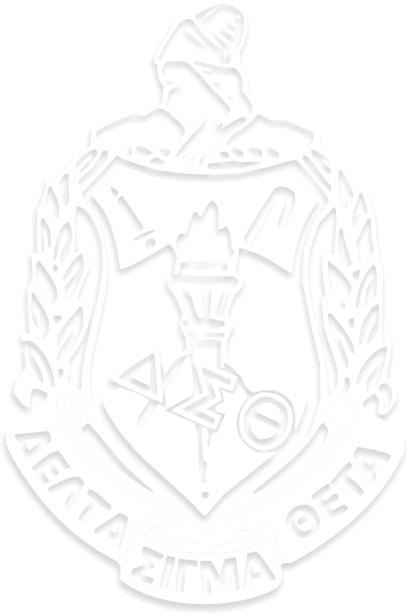 Delta Sigma Theta Sorority, Inc.Fayetteville AlumnaeChapterPolicies and ProceduresChapter 201P.O. Box 403Fayetteville, NC 28302www.faydeltaalumnaechapter.orgPolicies and Procedures CommitteeChair, Willie Johnson-Johnson, Co-Chair Jackie SherrodPresident, Debra Figgins, 1st Vice-President, Sharon McNairBettie Burton, Renee Corders, Tamar Foster, Paula Frank, Gwen Henderson, Patricia Heath,Bianco Holmon, Antoinette Howard, Thelma Jarrett, Angela McLaurin, Lynette McMillan, Toni Moore, Rosetta Pratt-Norwood, Patricia Walker-SmithNational Scholarship and Standards Approved: 11/01/2022Policies and Procedures CommitteeChair, Willie Johnson-Johnson, Co-Chair Jackie SherrodPresident, Debra Figgins, 1st Vice-President, Sharon McNairBettie Burton, Renee Corders, Tamar Foster, Paula Frank, Gwen Henderson, Patricia Heath,Bianco Holmon, Antoinette Howard, Thelma Jarrett, Angela McLaurin, Lynette McMillan, Toni Moore, Rosetta Pratt-Norwood, Patricia Walker-SmithNational Scholarship and Standards Approved: 11/01/2022TABLE OF CONTENTSMONTHACTIONFebruaryBudget requests due to the Budget and Finance Committee from ChairpersonsMarchCommittee Meet to make Budget Recommendation MarchOperating budget for the ensuring year is presented at Executive Board April Operating budget for the ensuring year is presented at Chapter meetings for reviewMayOperating budget for the ensuring year is presented at Chapter meetings for approvalAugust-JuneWritten Monthly Treasurer’s report and Financial Secretary report will be presented at Executive Board and Chapter meetingsSeptemberFirst budget reallocation, if needed: Chairpersons will complete beginning year committee financial evaluation prior to Budget and Finance Committee meeting.  Treasurer prepares a report to present to chapterJanuarySecond budget reallocation, if needed: Chairpersons will complete mid-year committee financial report prior to January Budget meeting. The Budget and Finance committee will re-evaluate budget year to date and revise if necessary. Treasurer prepares mid-year reportJune-JulyTreasurer prepares year-end report.  Books completed and turned over to Internal Audit Committee      July-AugustSubmit required reports to Grand Chapter for compliance and turn over to Internal Audit Committee